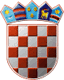 ODR-3REPUBLIKA HRVATSKAREPUBLIKA HRVATSKAREPUBLIKA HRVATSKAREPUBLIKA HRVATSKAREPUBLIKA HRVATSKAOPĆINA DUBRAVICAOPĆINA DUBRAVICAOPĆINA DUBRAVICAOPĆINA DUBRAVICAOPĆINA DUBRAVICAPOVJERENSTVO ZA PROVEDBU DRŽAVNOG REFERENDUMAPOVJERENSTVO ZA PROVEDBU DRŽAVNOG REFERENDUMAPOVJERENSTVO ZA PROVEDBU DRŽAVNOG REFERENDUMAPOVJERENSTVO ZA PROVEDBU DRŽAVNOG REFERENDUMAPOVJERENSTVO ZA PROVEDBU DRŽAVNOG REFERENDUMAOPĆINE DUBRAVICAOPĆINE DUBRAVICAOPĆINE DUBRAVICAOPĆINE DUBRAVICAOPĆINE DUBRAVICANa temelju članka 17a i 18. Zakona o referendumu i drugim oblicima osobnog sudjelovanja u obavljanju državne vlasti i lokalne i područne (regionalne) samouprave ("Narodne novine", broj 33/96., 92/01., 44/06. - Zakon o Državnom izbornom povjerenstvu Republike Hrvatske, 58/06. - Odluka Ustavnog suda broj U-I-177/2002., 69/07. - Odluka Ustavnog suda broj U-I-2051-2007., 38/09., 85/10. - Ustav Republike Hrvatske - pročišćeni tekst), Povjerenstvo za provedbu državnog referenduma OPĆINE DUBRAVICA donosiNa temelju članka 17a i 18. Zakona o referendumu i drugim oblicima osobnog sudjelovanja u obavljanju državne vlasti i lokalne i područne (regionalne) samouprave ("Narodne novine", broj 33/96., 92/01., 44/06. - Zakon o Državnom izbornom povjerenstvu Republike Hrvatske, 58/06. - Odluka Ustavnog suda broj U-I-177/2002., 69/07. - Odluka Ustavnog suda broj U-I-2051-2007., 38/09., 85/10. - Ustav Republike Hrvatske - pročišćeni tekst), Povjerenstvo za provedbu državnog referenduma OPĆINE DUBRAVICA donosiNa temelju članka 17a i 18. Zakona o referendumu i drugim oblicima osobnog sudjelovanja u obavljanju državne vlasti i lokalne i područne (regionalne) samouprave ("Narodne novine", broj 33/96., 92/01., 44/06. - Zakon o Državnom izbornom povjerenstvu Republike Hrvatske, 58/06. - Odluka Ustavnog suda broj U-I-177/2002., 69/07. - Odluka Ustavnog suda broj U-I-2051-2007., 38/09., 85/10. - Ustav Republike Hrvatske - pročišćeni tekst), Povjerenstvo za provedbu državnog referenduma OPĆINE DUBRAVICA donosiNa temelju članka 17a i 18. Zakona o referendumu i drugim oblicima osobnog sudjelovanja u obavljanju državne vlasti i lokalne i područne (regionalne) samouprave ("Narodne novine", broj 33/96., 92/01., 44/06. - Zakon o Državnom izbornom povjerenstvu Republike Hrvatske, 58/06. - Odluka Ustavnog suda broj U-I-177/2002., 69/07. - Odluka Ustavnog suda broj U-I-2051-2007., 38/09., 85/10. - Ustav Republike Hrvatske - pročišćeni tekst), Povjerenstvo za provedbu državnog referenduma OPĆINE DUBRAVICA donosiNa temelju članka 17a i 18. Zakona o referendumu i drugim oblicima osobnog sudjelovanja u obavljanju državne vlasti i lokalne i područne (regionalne) samouprave ("Narodne novine", broj 33/96., 92/01., 44/06. - Zakon o Državnom izbornom povjerenstvu Republike Hrvatske, 58/06. - Odluka Ustavnog suda broj U-I-177/2002., 69/07. - Odluka Ustavnog suda broj U-I-2051-2007., 38/09., 85/10. - Ustav Republike Hrvatske - pročišćeni tekst), Povjerenstvo za provedbu državnog referenduma OPĆINE DUBRAVICA donosiR J E Š E N J ER J E Š E N J ER J E Š E N J ER J E Š E N J ER J E Š E N J Eo određivanju glasačkih mjestao određivanju glasačkih mjestao određivanju glasačkih mjestao određivanju glasačkih mjestao određivanju glasačkih mjestaNa području OPĆINE DUBRAVICA određuju se sljedeća glasačka mjesta:Na području OPĆINE DUBRAVICA određuju se sljedeća glasačka mjesta:Na području OPĆINE DUBRAVICA određuju se sljedeća glasačka mjesta:Na području OPĆINE DUBRAVICA određuju se sljedeća glasačka mjesta:Na području OPĆINE DUBRAVICA određuju se sljedeća glasačka mjesta:1. glasačko mjesto broj1. glasačko mjesto broj1.DUBRAVICADUBRAVICADUBRAVICADUBRAVICADUBRAVICAZGRADA OPĆINE U DUBRAVICI, DUBRAVICA, PAVLA ŠTOOSA 3ZGRADA OPĆINE U DUBRAVICI, DUBRAVICA, PAVLA ŠTOOSA 3ZGRADA OPĆINE U DUBRAVICI, DUBRAVICA, PAVLA ŠTOOSA 3ZGRADA OPĆINE U DUBRAVICI, DUBRAVICA, PAVLA ŠTOOSA 3ZGRADA OPĆINE U DUBRAVICI, DUBRAVICA, PAVLA ŠTOOSA 3koje obuhvaća birače s prebivalištem u koje obuhvaća birače s prebivalištem u koje obuhvaća birače s prebivalištem u koje obuhvaća birače s prebivalištem u koje obuhvaća birače s prebivalištem u DUBRAVICA: LOVAČKI PUT, ROZGANSKA CESTA, ULICA PAVLA ŠTOOSA,
ULICA SUTLANSKE DOLINE, ROZGA: ROZGANSKA CESTADUBRAVICA: LOVAČKI PUT, ROZGANSKA CESTA, ULICA PAVLA ŠTOOSA,
ULICA SUTLANSKE DOLINE, ROZGA: ROZGANSKA CESTADUBRAVICA: LOVAČKI PUT, ROZGANSKA CESTA, ULICA PAVLA ŠTOOSA,
ULICA SUTLANSKE DOLINE, ROZGA: ROZGANSKA CESTADUBRAVICA: LOVAČKI PUT, ROZGANSKA CESTA, ULICA PAVLA ŠTOOSA,
ULICA SUTLANSKE DOLINE, ROZGA: ROZGANSKA CESTADUBRAVICA: LOVAČKI PUT, ROZGANSKA CESTA, ULICA PAVLA ŠTOOSA,
ULICA SUTLANSKE DOLINE, ROZGA: ROZGANSKA CESTA2. glasačko mjesto broj2. glasačko mjesto broj2.BOBOVEC ROZGANSKIBOBOVEC ROZGANSKIBOBOVEC ROZGANSKIBOBOVEC ROZGANSKIBOBOVEC ROZGANSKIVATROGASNI DOM BOBOVEC, BOBOVEC ROZGANSKI, KUMROVEČKA CESTA 222VATROGASNI DOM BOBOVEC, BOBOVEC ROZGANSKI, KUMROVEČKA CESTA 222VATROGASNI DOM BOBOVEC, BOBOVEC ROZGANSKI, KUMROVEČKA CESTA 222VATROGASNI DOM BOBOVEC, BOBOVEC ROZGANSKI, KUMROVEČKA CESTA 222VATROGASNI DOM BOBOVEC, BOBOVEC ROZGANSKI, KUMROVEČKA CESTA 222koje obuhvaća birače s prebivalištem u koje obuhvaća birače s prebivalištem u koje obuhvaća birače s prebivalištem u koje obuhvaća birače s prebivalištem u koje obuhvaća birače s prebivalištem u BOBOVEC ROZGANSKI: BREGOVITA ULICA, FABIJANČEVA ULICA, HORVATOV BRIJEG,
KUMROVEČKA CESTA, MILIĆGRADSKA ULICA, ODV.ZAGREBAČKE ULICE, OTOVAČKA ULICA,
ULICA SVETOG VIDA, ULICA SVETOG VIDA I ODVOJAK, ULICA SVETOG VIDA II ODVOJAK,
VINOGRADSKI PUT, ZAGREBAČKA ULICABOBOVEC ROZGANSKI: BREGOVITA ULICA, FABIJANČEVA ULICA, HORVATOV BRIJEG,
KUMROVEČKA CESTA, MILIĆGRADSKA ULICA, ODV.ZAGREBAČKE ULICE, OTOVAČKA ULICA,
ULICA SVETOG VIDA, ULICA SVETOG VIDA I ODVOJAK, ULICA SVETOG VIDA II ODVOJAK,
VINOGRADSKI PUT, ZAGREBAČKA ULICABOBOVEC ROZGANSKI: BREGOVITA ULICA, FABIJANČEVA ULICA, HORVATOV BRIJEG,
KUMROVEČKA CESTA, MILIĆGRADSKA ULICA, ODV.ZAGREBAČKE ULICE, OTOVAČKA ULICA,
ULICA SVETOG VIDA, ULICA SVETOG VIDA I ODVOJAK, ULICA SVETOG VIDA II ODVOJAK,
VINOGRADSKI PUT, ZAGREBAČKA ULICABOBOVEC ROZGANSKI: BREGOVITA ULICA, FABIJANČEVA ULICA, HORVATOV BRIJEG,
KUMROVEČKA CESTA, MILIĆGRADSKA ULICA, ODV.ZAGREBAČKE ULICE, OTOVAČKA ULICA,
ULICA SVETOG VIDA, ULICA SVETOG VIDA I ODVOJAK, ULICA SVETOG VIDA II ODVOJAK,
VINOGRADSKI PUT, ZAGREBAČKA ULICABOBOVEC ROZGANSKI: BREGOVITA ULICA, FABIJANČEVA ULICA, HORVATOV BRIJEG,
KUMROVEČKA CESTA, MILIĆGRADSKA ULICA, ODV.ZAGREBAČKE ULICE, OTOVAČKA ULICA,
ULICA SVETOG VIDA, ULICA SVETOG VIDA I ODVOJAK, ULICA SVETOG VIDA II ODVOJAK,
VINOGRADSKI PUT, ZAGREBAČKA ULICA3. glasačko mjesto broj3. glasačko mjesto broj3.KRAJ GORNJI DUBRAVIČKIKRAJ GORNJI DUBRAVIČKIKRAJ GORNJI DUBRAVIČKIKRAJ GORNJI DUBRAVIČKIKRAJ GORNJI DUBRAVIČKIDRUŠTVENI DOM STARINA, KRAJ GORNJI, ANTUNA MIHANOVIĆA 40DRUŠTVENI DOM STARINA, KRAJ GORNJI, ANTUNA MIHANOVIĆA 40DRUŠTVENI DOM STARINA, KRAJ GORNJI, ANTUNA MIHANOVIĆA 40DRUŠTVENI DOM STARINA, KRAJ GORNJI, ANTUNA MIHANOVIĆA 40DRUŠTVENI DOM STARINA, KRAJ GORNJI, ANTUNA MIHANOVIĆA 40koje obuhvaća birače s prebivalištem u koje obuhvaća birače s prebivalištem u koje obuhvaća birače s prebivalištem u koje obuhvaća birače s prebivalištem u koje obuhvaća birače s prebivalištem u KRAJ GORNJI DUBRAVIČKI: JABLANSKA ULICA,
KRAJGORSKA ULICA 1-15 (NEPARNI), 2-14 (PARNI), SELSKA ULICA,
ULICA ANTUNA MIHANOVIĆA 41-67 (NEPARNI), 42-72 (PARNI), ULICA MATIJE GUPCA,
POLOGI: OTOVAČKA ULICA, ULICA ANTUNA MIHANOVIĆA, ULICA MATIJE GUPCAKRAJ GORNJI DUBRAVIČKI: JABLANSKA ULICA,
KRAJGORSKA ULICA 1-15 (NEPARNI), 2-14 (PARNI), SELSKA ULICA,
ULICA ANTUNA MIHANOVIĆA 41-67 (NEPARNI), 42-72 (PARNI), ULICA MATIJE GUPCA,
POLOGI: OTOVAČKA ULICA, ULICA ANTUNA MIHANOVIĆA, ULICA MATIJE GUPCAKRAJ GORNJI DUBRAVIČKI: JABLANSKA ULICA,
KRAJGORSKA ULICA 1-15 (NEPARNI), 2-14 (PARNI), SELSKA ULICA,
ULICA ANTUNA MIHANOVIĆA 41-67 (NEPARNI), 42-72 (PARNI), ULICA MATIJE GUPCA,
POLOGI: OTOVAČKA ULICA, ULICA ANTUNA MIHANOVIĆA, ULICA MATIJE GUPCAKRAJ GORNJI DUBRAVIČKI: JABLANSKA ULICA,
KRAJGORSKA ULICA 1-15 (NEPARNI), 2-14 (PARNI), SELSKA ULICA,
ULICA ANTUNA MIHANOVIĆA 41-67 (NEPARNI), 42-72 (PARNI), ULICA MATIJE GUPCA,
POLOGI: OTOVAČKA ULICA, ULICA ANTUNA MIHANOVIĆA, ULICA MATIJE GUPCAKRAJ GORNJI DUBRAVIČKI: JABLANSKA ULICA,
KRAJGORSKA ULICA 1-15 (NEPARNI), 2-14 (PARNI), SELSKA ULICA,
ULICA ANTUNA MIHANOVIĆA 41-67 (NEPARNI), 42-72 (PARNI), ULICA MATIJE GUPCA,
POLOGI: OTOVAČKA ULICA, ULICA ANTUNA MIHANOVIĆA, ULICA MATIJE GUPCA111114. glasačko mjesto broj4. glasačko mjesto broj4.VUČILČEVOVUČILČEVOVUČILČEVOVUČILČEVOVUČILČEVOVATROGASNI DOM VUČILČEVO, VUČILČEVO, III. SUTLANSKA CESTA 4VATROGASNI DOM VUČILČEVO, VUČILČEVO, III. SUTLANSKA CESTA 4VATROGASNI DOM VUČILČEVO, VUČILČEVO, III. SUTLANSKA CESTA 4VATROGASNI DOM VUČILČEVO, VUČILČEVO, III. SUTLANSKA CESTA 4VATROGASNI DOM VUČILČEVO, VUČILČEVO, III. SUTLANSKA CESTA 4koje obuhvaća birače s prebivalištem u koje obuhvaća birače s prebivalištem u koje obuhvaća birače s prebivalištem u koje obuhvaća birače s prebivalištem u koje obuhvaća birače s prebivalištem u VUČILČEVO: SUTLANSKA CESTA I, SUTLANSKA CESTA II, SUTLANSKA CESTA III,
UL.SUTLANSKE DOLINEVUČILČEVO: SUTLANSKA CESTA I, SUTLANSKA CESTA II, SUTLANSKA CESTA III,
UL.SUTLANSKE DOLINEVUČILČEVO: SUTLANSKA CESTA I, SUTLANSKA CESTA II, SUTLANSKA CESTA III,
UL.SUTLANSKE DOLINEVUČILČEVO: SUTLANSKA CESTA I, SUTLANSKA CESTA II, SUTLANSKA CESTA III,
UL.SUTLANSKE DOLINEVUČILČEVO: SUTLANSKA CESTA I, SUTLANSKA CESTA II, SUTLANSKA CESTA III,
UL.SUTLANSKE DOLINE5. glasačko mjesto broj5. glasačko mjesto broj5.PROSINECPROSINECPROSINECPROSINECPROSINECVATROGASNI DOM PROSINEC, PROSINEC, UL. SUTLANSKE DOLINE 86 AVATROGASNI DOM PROSINEC, PROSINEC, UL. SUTLANSKE DOLINE 86 AVATROGASNI DOM PROSINEC, PROSINEC, UL. SUTLANSKE DOLINE 86 AVATROGASNI DOM PROSINEC, PROSINEC, UL. SUTLANSKE DOLINE 86 AVATROGASNI DOM PROSINEC, PROSINEC, UL. SUTLANSKE DOLINE 86 Akoje obuhvaća birače s prebivalištem u koje obuhvaća birače s prebivalištem u koje obuhvaća birače s prebivalištem u koje obuhvaća birače s prebivalištem u koje obuhvaća birače s prebivalištem u DONJI ČEMEHOVEC: UL.SUTLANSKE DOLINE, ŽELJEZNIČKA CESTA,
PROSINEC: UL.SUTLANSKE DOLINE, ŽELJEZNIČKA CESTADONJI ČEMEHOVEC: UL.SUTLANSKE DOLINE, ŽELJEZNIČKA CESTA,
PROSINEC: UL.SUTLANSKE DOLINE, ŽELJEZNIČKA CESTADONJI ČEMEHOVEC: UL.SUTLANSKE DOLINE, ŽELJEZNIČKA CESTA,
PROSINEC: UL.SUTLANSKE DOLINE, ŽELJEZNIČKA CESTADONJI ČEMEHOVEC: UL.SUTLANSKE DOLINE, ŽELJEZNIČKA CESTA,
PROSINEC: UL.SUTLANSKE DOLINE, ŽELJEZNIČKA CESTADONJI ČEMEHOVEC: UL.SUTLANSKE DOLINE, ŽELJEZNIČKA CESTA,
PROSINEC: UL.SUTLANSKE DOLINE, ŽELJEZNIČKA CESTA6. glasačko mjesto broj6. glasačko mjesto broj6.LUKAVEC SUTLANSKILUKAVEC SUTLANSKILUKAVEC SUTLANSKILUKAVEC SUTLANSKILUKAVEC SUTLANSKIZGRADA STARE ŠKOLE, DUBRAVICA, PAVLA ŠTOOSA 38ZGRADA STARE ŠKOLE, DUBRAVICA, PAVLA ŠTOOSA 38ZGRADA STARE ŠKOLE, DUBRAVICA, PAVLA ŠTOOSA 38ZGRADA STARE ŠKOLE, DUBRAVICA, PAVLA ŠTOOSA 38ZGRADA STARE ŠKOLE, DUBRAVICA, PAVLA ŠTOOSA 38koje obuhvaća birače s prebivalištem u koje obuhvaća birače s prebivalištem u koje obuhvaća birače s prebivalištem u koje obuhvaća birače s prebivalištem u koje obuhvaća birače s prebivalištem u LUGARSKI BREG: LUGARSKA ULICA I, LUGARSKA ULICA II, LUGARSKI BREG,
UL.PAVLA ŠTOOSA, LUKAVEC SUTLANSKI: LUKAVEČKA ULICA, MOKRIČKA ULICA,
UL.PAVLA ŠTOOSALUGARSKI BREG: LUGARSKA ULICA I, LUGARSKA ULICA II, LUGARSKI BREG,
UL.PAVLA ŠTOOSA, LUKAVEC SUTLANSKI: LUKAVEČKA ULICA, MOKRIČKA ULICA,
UL.PAVLA ŠTOOSALUGARSKI BREG: LUGARSKA ULICA I, LUGARSKA ULICA II, LUGARSKI BREG,
UL.PAVLA ŠTOOSA, LUKAVEC SUTLANSKI: LUKAVEČKA ULICA, MOKRIČKA ULICA,
UL.PAVLA ŠTOOSALUGARSKI BREG: LUGARSKA ULICA I, LUGARSKA ULICA II, LUGARSKI BREG,
UL.PAVLA ŠTOOSA, LUKAVEC SUTLANSKI: LUKAVEČKA ULICA, MOKRIČKA ULICA,
UL.PAVLA ŠTOOSALUGARSKI BREG: LUGARSKA ULICA I, LUGARSKA ULICA II, LUGARSKI BREG,
UL.PAVLA ŠTOOSA, LUKAVEC SUTLANSKI: LUKAVEČKA ULICA, MOKRIČKA ULICA,
UL.PAVLA ŠTOOSAKLASA: 014-01/13-01/10KLASA: 014-01/13-01/10KLASA: 014-01/13-01/10KLASA: 014-01/13-01/10KLASA: 014-01/13-01/10URBROJ: 238/40-13-01URBROJ: 238/40-13-01URBROJ: 238/40-13-01URBROJ: 238/40-13-01URBROJ: 238/40-13-01DUBRAVICA, 20.11.2013.DUBRAVICA, 20.11.2013.DUBRAVICA, 20.11.2013.DUBRAVICA, 20.11.2013.DUBRAVICA, 20.11.2013.PREDSJEDNICAPREDSJEDNICAPREDSJEDNICA MARIJA FILIĆ  MARIJA FILIĆ  MARIJA FILIĆ 22222